NapoleonshatType: Tørkage
Beskrivelse: Mørdejskage af form som en napoleonshat med fyld af marcipanmasse, dens fladebund er betrukket med mørk chokolade. 
Hvornår: Kagens alder kendes ikke præcist. 
Den er sandsynligvis opfundet i anden halvdel af 1800-årene, hvor meget bagværk blev opkaldt efter Napoleon.
Mørdej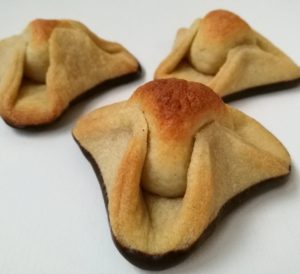 grundopskrift250 gram rulle margarine125 gram melis375 gram hvedemel40 gram æg5 gram vaniljesukkerAlle ingredienserne køres sammen på en gang.Må ikke køres for længe skal kun lige æltes sammen!300 gram kranse xxFremgangsmåde:Kransekagemassen af vejes i stykker a 20 g, trilles til kugler og lægges på 3mm linsedejsbund med en diameter på ca. 7 cm.Formes til en hat ved at trykke linsedejen op om massen 3 steder.Bagetemp. 220° c til de er gyldne. 
Efter afkøling overtrækkes hattene i bunden med chokolade.